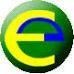 INFORMATIVO CALIFICACIONES SEGUNDO SEMESTRETERCEROS BÁSICOSEstimadas Familias:Junto con saludar, informamos las evaluaciones que serán calificadas durante el I semestre 2022.	CONSIDERACIONESLas evaluaciones relacionadas con: Aprendizaje en Base a Proyectos (ABP), corresponden a experiencias de trabajo colaborativo entre las asignaturas.Su hijo (a) debe rendir las evaluaciones en las fechas programadas e informadas por su profesor guía. En caso de no asistir, debe presentar justificativo del apoderado o certificado médico al profesor de asignatura correspondienteSaludos cordialesLenguaje y ComunicaciónMatemáticaNota 1: EVALUACIÓN LECTURAS DOMICILIARIASABRIL      Ester y Mandrágora, una bruja y su gato   (Sophie Dieuaide)MAYO     Papelucho	                                                 (Marcela Paz)JUNIO     La cama mágica de Bartolo                           (Mauricio Paredes)Nota 2: Evaluación de Unidad 2: “CONOCIENDO EL MUNDO A TRAVÉS DE LA LECTURA”	Nota 3: Proceso:Guías de comprensión lectora.Evaluaciones en cuadernillo del texto Mineduc.Producción escrita.Controles: Función de las palabras en la oración.Nota 4: ABP Proyecto: “LA DIVERSIDAD MARAVILLOSA DEL CLIMA”Nota 1: Evaluación formativa: Unidad 0 “Restitución de saberes” (marzo)Nota 2: Evaluación formativa: Unidad 1 y 2 (junio)Nota 3:	Taller de MatemáticaNota 4: Proceso (Evaluaciones formativas/ acumulativas)Nota 5:	ABP (mayo)Ciencias NaturalesHistoria y GeografíaNota 1 Ev unidad 0Nota 2: ProcesoNota 3: Abp NnNota 1: Evaluación de proceso retroalimentación de contenidos año 2021(marzo)Nota 2: Proyecto de ABP “La diversidad maravillosa del clima” (Tecnología, Lenguaje e Historia) (mayo y junio)Nota 3: Prueba de localización, líneas imaginarias, zonas climáticas. (mayo)Nota 4: Evaluación sumativa por notas acumulativas de actividades relacionadas a la unidad. (Mayo – Junio)InglésEd. FísicaNota 1: Unidad 0 – Prueba escrita  (Finales de Marzo)Nota 2: Unidad 1 “My clothes” – Oral test (song) Nota 3: Proceso - Joy schoolNota 4: ABPNota 1: Habilidad motriz de manipulación (Conducción de balón)Nota 2: Habilidad Óculo manual coordinaciónNota 3: Proceso; Hábitos de higiene y Salud.MúsicaArtes VisualesNota 1: Producto final:  Guía Clasificación de instrumentos según familiaNota 2: Proceso: ficha de investigación de un instrumentoNota 3: Proceso: carpeta de patrimonio cultural de zonas de ChileNota 1: Producto final : Representan elementos de la naturalezaNota 2: Producto final: Colores primarios y secundarios en técnica de grafityNota 3: proceso: Títere utilizando materiales reciclados.Educación en ValoresTecnologíaNota 1:Nota 2: Nota 1: 